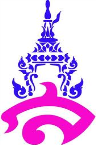 แบบรายงานสรุปผลการฝึกอบรม / สัมมนา / ดูงานโรงเรียนสาธิตมหาวิทยาลัยราชภัฏสวนสุนันทาตามที่สำนักวิทยบริการและเทคโนโลยีสารสนเทศ ได้รับมอบหมายให้ดำเนินการขับเคลื่อนทิศทางยุทธศาสตร์มหาวิทยาลัยราชภัฏสวนสุนันทา ด้านที่ ๓ เทคโนโลยีสารสนเทศและวิทยบริการและการดำเนินงานตามตัวชี้วัดที่ได้รับมอบหมายและเพื่อการดำเนินงานตามแจ้งประกาศของกระทรวงการอุดมศึกษา วิทยาศาสตร์ วิจัยและนวัตกรรม เรื่อง มาตรการและการเฝ้าระวังการระบาดของโรคไวรัสโคโรนาสายพันธุ์ใหม่ ๒๐๑๙ (COVID -19) (ฉบับที่ ๒ ) ให้หลีกเลี่ยงกิจกรรมการประชุม สัมมนาใด ๆของนักศึกษาหรือบุคลากรในสังกัดกระทรวงฯให้ประชุมออนไลน์แทน นั้นในการนี้ ทางสำนักวิทยบริการและเทคโนโลยีสารสนเทศ จึงขอเชิญคณะกรรมการดำเนินงานยุทธศาสตร์มหาวิทยาลัย (Fast Track) ตัวชี้วัดที่ ๔.๑.๑ ระดับความสำเร็จของการดำเนินการตามแผนการจัดอันดับมหาวิทยาลัย* (๒๒) ด้านที่ ๓ เทคโนโลยีสารสนเทศและวิทยบริการและคณะกรรมการดำเนินงานหรือผู้รับผิดชอบตัวชี้วัดที่ ๓.๕.๑ การพัฒนา/ปรับปรุงฐานข้อมูลเครือข่าย ประจำปีงบประมาณ พ.ศ. ๒๕๖๓ และคณะกรรมการดำเนินงานหรือผู้รับผิดชอบตัวชี้วัดที่ ๔.๕.๑ การปรับปรุงเว็บไซต์ เข้าร่วมประชุมผ่านทางระบบออนไลน์ เพื่อติดตามและชี้แจงผลการดำเนินงานผ่านทาง Google Hangouts meet ในวันอังคารที่ ๒๔ มีนาคม ๒๕๖๓ เริ่มเวลา ๐๙.๐๐ น.-๑๒.๐๐ น.  โดยมีผุ้เข้าร่วมประชุม ออนไลน์ ๘๐ ท่าน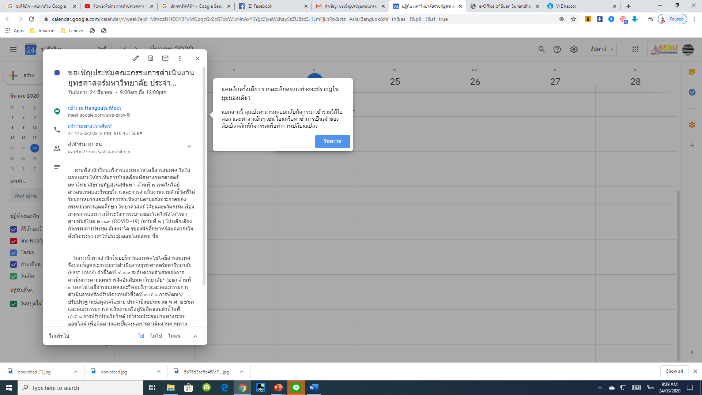 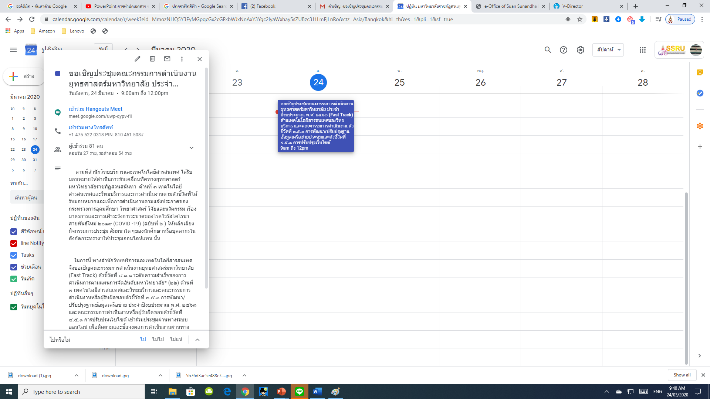 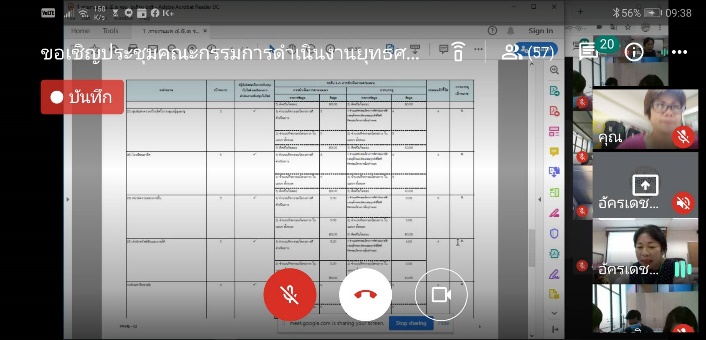 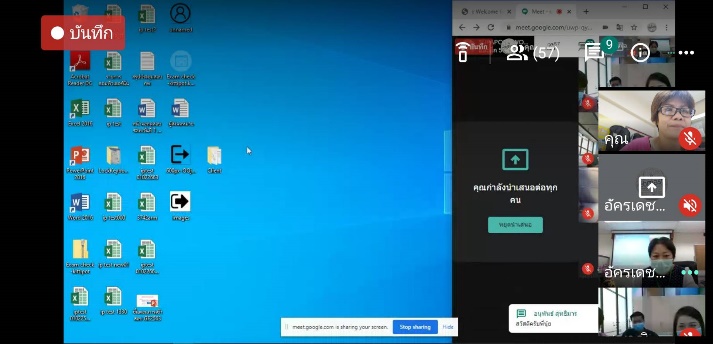 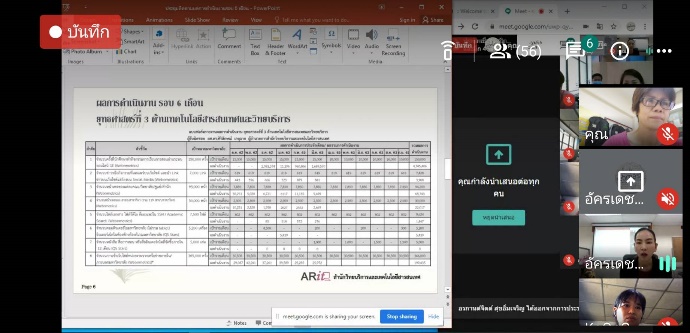 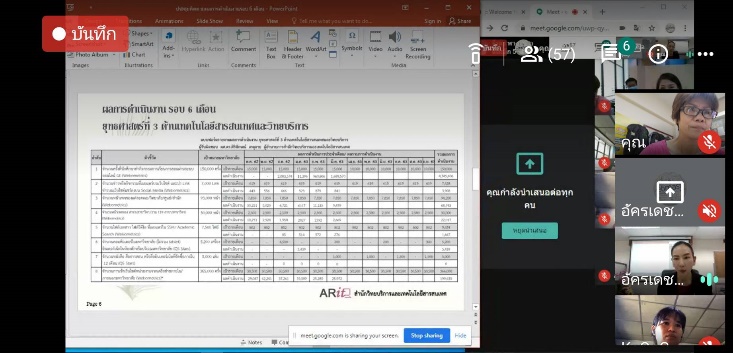 เอกสารที่ได้จากการฝึกอบรม / สัมมนา / ดูงาน   ประชุมผ่านทางระบบออนไลน์ ความรู้ และเทคนิคในการใช้  Google Hangouts meetปัญหา / อุปสรรคถ้าอินเตอร์ของแต่ละท่านหมด ความเร็วจะช้าลง ทำให้ติดๆ ดับๆสิ่งที่จะพัฒนาขึ้นมาเพื่อให้คณะกรรมการประเมินผลการฝึกอบรม / สัมมนา / ดูงาน การจัดการเรียนการสอนโดยใช้เทคนิคใหม่ โดย google เข้าสอน      งบประมาณที่ใช้ในการอบรม / สัมมนา / ดูงาน  ตามที่จ่ายจริงเสถียรกว่าที่อื่นๆ โดยดูจากการเข้าใช้ข้อสอบ GE  ตั้งไว้แสนห้า  แต่มีการเข้าใช้ได้ หลักล้าน แต่ทาง ผอ. ไอทีจะตรวจสอบข้อมูลอีกครั้ง ซึ่งท่านได้ประชุมกับทาง อว. แล้วว่าการทำสื่อการสอนถือว่าเป็นหลักฐานการประเมิน พัฒนาศักยภาพ2.การ up ไฟล์เข้าใน website ของอาจารย์ทุกท่านอย่างน้อย ต้องมีคลิปวิดีโอการสอน  อย่างน้อย 12 ไฟล์ หรือจะเอางานของนักเรียนที่ส่งมาในหัวข้อที่เราสอนได้มาลงได้ ให้ครบ (**โดยพยายามให้เป็น link กับข้อมูลทางมหาวิทยาลัยโดยใช้ google drive ที่อาจารย์ทุกท่านเป็นบุคลากร  *ชื่อ.สกุล2 ตัวแรก@ssru.ac.th***)ซึ่งทาง ไอทีจะสรุป website ของอาจารย์แต่ละท่านที่ไม่มีการขยับ ปรับเปลี่ยนเลย ให้ช่วยกรุณาเร่งใส่ข้อมูลเพื่อให้ทันการประเมินตนเองทาง Online ในรอบนี้ 3.การให้ข่าวสารประชาสัมพันธ์ เน้นย้ำ ว่าจะต้องลง ข่าว 3 ส่วน websiteสถานศึกษา  webpage FB  (ไทย) webpage FB  (อังกฤษ)  นับคะแนนเป็น 1 แต้ม  โดยการแชร์ข่าวพยายามให้ใช้คัดลอก link จะได้มีการเข้า web  เราบ่อยขึ้น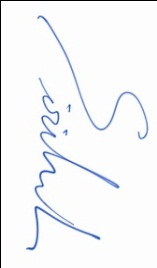  ( อาจารย์ศิริลักษณ์  เลิศหิรัญทรัพย์ )								       ตำแหน่งอาจารย์	  24 มีนาคม 2563